              УТВЕРЖДАЮПредседатель комитета по образованию города Барнаула Н.В. Полосина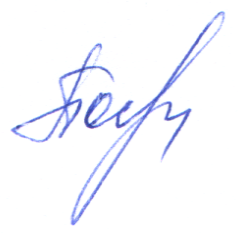                                                                                                                                                                                             12.02.2019ПЛАНпо устранению недостатков, выявленных в ходе независимой оценки качества условий оказания услугв МБДОУ «Детский сад №85» Центрального района г.Барнаула(наименование организации)на 2019 годНедостатки, выявленные в ходе независимой оценки качества условий оказания услуг организациейНаименование мероприятия по устранению недостатков, выявленных в ходе независимой оценки качества условий оказания услуг организациейПлановый срок реализации мероприятияОтветственныйисполнитель(с указанием фамилии, имени, отчества и должности)Недостатки, выявленные в ходе независимой оценки качества условий оказания услуг организациейНаименование мероприятия по устранению недостатков, выявленных в ходе независимой оценки качества условий оказания услуг организациейПлановый срок реализации мероприятияОтветственныйисполнитель(с указанием фамилии, имени, отчества и должности)I. Открытость и доступность информации об организацииI. Открытость и доступность информации об организацииI. Открытость и доступность информации об организацииI. Открытость и доступность информации об организацииНе соответствует информация
 о деятельности организации социальной сферы, размещенной на общедоступных информационных ресурсах, ее содержанию и порядку (форме), установленным нормативными правовыми актамиНа сайте образовательной организации провести информацию в соответствие 
с уставными нормативными правовыми актами.Май ЗаведующийУланова С.Н.Не достаточно высокая доля получателей услуг, удовлетворенных открытостью, полнотой и доступностью информации о деятельности организации социальной сферы, размещенной на информационных стендах в помещении организации социальной сферы, на официальном сайте организации социальной сферы в сети «Интернет»На сайте образовательной организации  разместить анкету и гиперссылку для  выражения получателем услуг мнения 
о качестве условий оказания услуг организацией..Рассмотрение рузультатов анкетирования на педагогических советах.Май,ноябрьЗаведующийУланова С.Н.II. Комфортность условий предоставления услугII. Комфортность условий предоставления услугII. Комфортность условий предоставления услугII. Комфортность условий предоставления услугНе достаточно высокая доля получателей услуг, удовлетворенных комфортностью предоставления услуг организацией социальной сферыУстранение замечаний, выявленных 
в ходе выражения родителями воспитанников мнения о комфортности представления услуг. Организовать 
и провести семинар для педагогов «Профессиональное сотрудничество педагогов как фактор повышения качества дошкольного образования»ФевральЗаведующийУланова С.Н.III. Доступность услуг для инвалидовIII. Доступность услуг для инвалидовIII. Доступность услуг для инвалидовIII. Доступность услуг для инвалидовIV. Доброжелательность, вежливость работников организацииIV. Доброжелательность, вежливость работников организацииIV. Доброжелательность, вежливость работников организацииIV. Доброжелательность, вежливость работников организацииНе достаточно высокая доля получателей  услуг, удовлетворенных доброжелательностью, вежливостью работников организации социальной сферы, обеспечивающих первичный контакт и информирование получателя услуги при непосредственном обращении в организациюРазработать серию буклетов для родителей, вновь поступающих воспитанников;- «Давайте знакомиться»;- «Правила для взрослых»;- «Правила для детей»;- «Праздник для всех» и др.Включить в годовой план работы практико-ориентированный семинар для педагогов и родителей «Адаптация родителей к условиям дошкольной организации»Май, СентябрьЗаведующийУланова С.Н.Не достаточно высокая доля получателей услуг, удовлетворенных доброжелательностью, вежливостью работников организации социальной сферы, обеспечивающих непосредственное оказание услуги при обращении в организацию.Включить в годовой план проведение семинара - практикума для педагогов ДОУ «Совершенствование общения педагогов и родителей», Проведение семинара с работниками образовательной организации по вопросам соблюдения общих принципов профессиональной этики и правил внутреннего распорядка.МартсентябрьЗаведующийУланова С.Н.Не достаточно высокая доля получателей услуг, удовлетворенных доброжелательностью, вежливостью работников организации социальной сферы при использовании дистанционных форм взаимодействияРазработать памятку для сотрудников «Дистанционные формы сотрудничества»АпрельсентябрьЗаведующийУланова С.Н.V. Удовлетворенность условиями оказания услугV. Удовлетворенность условиями оказания услугV. Удовлетворенность условиями оказания услугV. Удовлетворенность условиями оказания услугНе достаточно высокая доля получателей услуг, которые готовы рекомендовать организацию социальной сферы родственникам и знакомым (могли бы ее рекомендовать, если бы была возможность выбора организации 
Провести традиционный День открытых дверей «Добро пожаловать в радужный мир детства».АпрельЗаведующийУланова С.Н.Не достаточно высокая доля получателей услуг, удовлетворенных организационными условиями предоставления услуг Устранение замечаний, выявленных в ходе опросов родителей воспитанниковАвгустЗаведующийУланова С.Н.Не достаточно высокая доля получателей услуг, удовлетворенных в целом условиями оказания услуг в организации Устранение замечаний, выявленных в ходе опросов родителей воспитанниковСентябрьЗаведующийУланова С.Н.